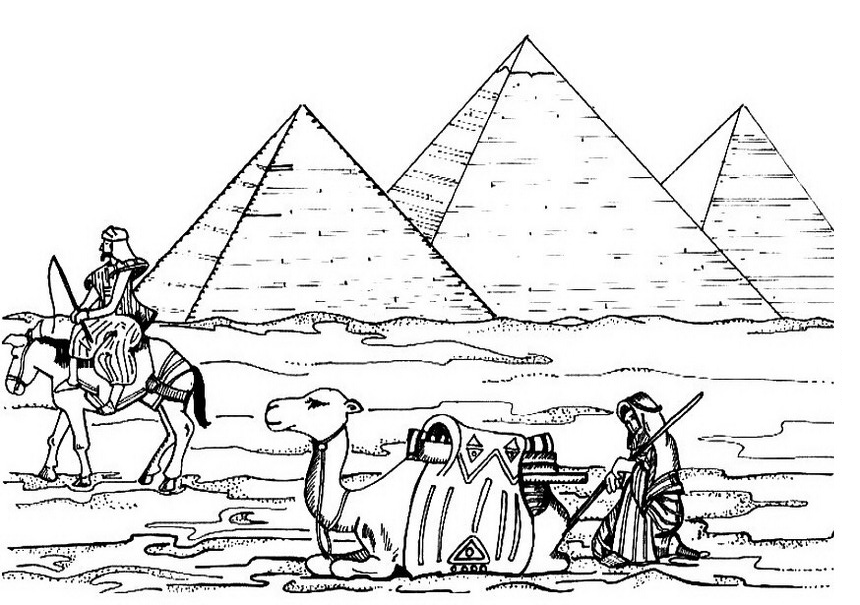 QUADERNO  DI:……………………………………………………..ANNO  SCOLASTICO:………………………………………………CLASSE:………………………………………………………………….INSEGNANTE:………………………………………………………..